Fiat Chrysler Automobiles and ENGIE EPS plan to join forces in a JV creating a leading company in the e-Mobility sectorThe two Companies join forces in order to move ahead into the new era of more sustainable mobility, offering innovative solutions and services and giving everyone easy and convenient access to electric mobility The Joint Venture will offer a full suite of products and solutions (such as charging infrastructure and green energy packages) to electric vehicle customers across EuropeThe new entity will be an Italian e-Mobility technology company, with access to a portfolio of more than a hundred patents, a strong team of electrical and system engineers, and an established automotive industrial footprintParis - Turin, FCA Italy S.p.A. (“FCA”), a wholly-owned subsidiary of Fiat Chrysler Automobiles N.V., and ENGIE EPS, an Italian technology player in Energy Storage and e-Mobility, have entered into a Memorandum of Understanding aimed at creating a Joint Venture, to become a leader in the European e-Mobility landscape, which would rely on FCA’s financial resources and industrial footprint and on ENGIE EPS’ technological know-how and intellectual property portfolio. The two Companies join forces in order to move forward into the new era of a more sustainable mobility, offering innovative solutions and services to make access to electric mobility easy and convenient for everyone.The newly created company would offer a full suite of products and solutions for electric vehicles customers such as residential, business and public charging infrastructures as well as green energy packages, enabling customers to charge at home and at any public charging point across Europe with a simple subscription at a fixed monthly rate.A new Italian tech e-Mobility player, with access to a portfolio of hundreds of patents and industrial secrets, a solid team of electrical and system engineers, and a consolidated automotive industrial footprint would thus emerge. The Joint Venture would in fact benefit from the contribution of both parties in terms of intellectual property, human resources and financial assets, and would focus on innovative and disruptive solutions for the European e-Mobility market. The envisaged transaction would represent an important strategic step in the evolution of the two Groups’ product portfolios and would set a major step towards elimination of barriers to the e-Mobility transition in Europe.“The signing of this Memorandum of Understanding originates from a fruitful three-year cooperation between the two companies, which allowed the implementation of truly disruptive projects, such as the introduction of the exclusive FCA easyWallbox, an easy-to-use plug-and-play charging unit, the recently launched V2G Pilot Project and the innovative customer-oriented energy packages,” said Mike Manley, Chief Executive Officer of Fiat Chrysler Automobiles. “The envisioned Joint Venture would allow an even higher commitment from both parties to expand the scope of the existing cooperation and further develop innovative products and services to enable and support a smooth shift to electric mobility in Europe”.“Electrification represents an inevitable trend poised to disrupt urban mobility and – most of all – an unstoppable paradigm change of worldwide energy systems. The signing of this Memorandum of Understanding is a testament of the joint commitment aimed to accelerate this change by leading such a disruption towards a more sustainable future” commented Carlalberto Guglielminotti, Chief Executive Officer and General Manager ENGIE EPS. “Italy left a profound mark on history with its excellence in the automotive industry and in the development of innovative technologies in the energy sector. This Joint Venture is the opportunity to consolidate this heritage whilst shaping the road ahead for a greener mobility”.The envisaged transaction will be subject to the standard conditions foreseen for this type of operation and all necessary communications and approvals from the competent authorities and institutions.The two parties expect the signing of the full set of agreements by the end of the year, and the incorporation of the Joint Venture in the first quarter of 2021.***ENGIE EPS Engie EPS is the technology and industrial player within the ENGIE group, developing technologies to revolutionize the paradigm in the global energy system towards renewable energy sources and electric mobility. Listed on Euronext Paris regulated market (EPS.PA), Engie EPS forms part of the CAC® Mid & Small and CAC® All-Tradable financial indices. Its registered office is in Paris, with research, development and production located in Italy. For further information, go to www.engie-eps.com CONTACTS 
Press Office: Simona Raffaelli, Image Building, +39 02 89011300, eps@imagebuilding.it
Corporate and Institutional Communication: Cristina Cremonesi, +39 345 570 8686, ir@engie-eps.com  follow us on LinkedIn 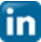 ***FCAFiat Chrysler Automobiles (FCA) is a global automaker that designs, engineers, manufactures and sells vehicles in a portfolio of exciting brands, including Abarth, Alfa Romeo, Chrysler, Dodge, Fiat, Fiat Professional, Jeep®, Lancia, Ram and Maserati. It also sells parts and services under the Mopar name and operates in the components and production systems sectors under the Comau and Teksid brands. FCA employs nearly 200,000 people around the globe. For more information regarding FCA, please visit www.fcagroup.comFORWARD-LOOKING STATEMENTSThis press release may contain forward-looking statements. These statements are not undertakings as to the future performance of ENGIE EPS. Although ENGIE EPS considers that such statements are based on reasonable expectations and assumptions at the date of publication of this release, they are by their nature subject to risks and uncertainties which could cause actual performance to differ from those indicated or implied in such statements. These risks and uncertainties include without limitation those explained or identified in the public documents filed by ENGIE EPS with the French Financial Markets Authority (AMF), including those listed in the “Risk Factors” section of the ENGIE EPS (ex EPS) Registration Document filed with the AMF on 30 April 2020 (under number D. 20-0439). Investors and ENGIE EPS shareholders should note that if some or all of these risks are realized they may have a significant unfavorable impact on ENGIE EPS. These forward looking statements can be identified by the use of forward looking terminology, including the verbs or terms “anticipates”, “believes”, “estimates”, “expects”, “intends”, “may”, “plans”, “build- up”, “under discussion” or “potential customer”, “should” or “will”, “projects”, “backlog” or “pipeline” or, in each case, their negative or other variations or comparable terminology, or by discussions of strategy, plans, objectives, goals, future events or intentions. These forward-looking statements include all matters that are not historical facts. They appear throughout this announcement and include, but are not limited to, statements regarding the ENGIE EPS’ intentions, beliefs or current expectations concerning, among other things, the ENGIE EPS’ results of business development, operations, financial position, prospects, financing strategies, expectations for product design and development, regulatory applications and approvals, reimbursement arrangements, costs of sales and market penetration. In addition, even if the ENGIE EPS’ results of operations, financial position and growth, and the development of the markets and the industry in which ENGIE EPS operates, are consistent with the forward-looking statements contained in this announcement, those results or developments may not be indicative of results or developments in subsequent periods. The forward-looking statements herein speak only at the date of this announcement. ENGIE EPS does not have the obligation and undertakes no obligation to update or revise any of the forward-looking statements.